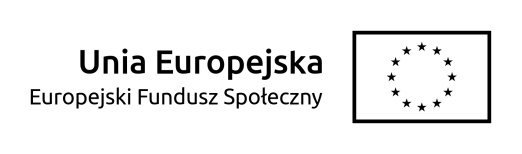 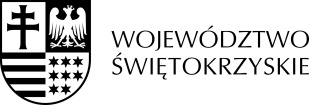 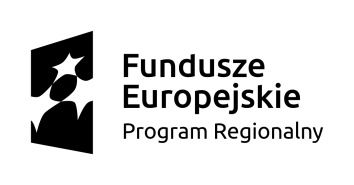 Znak sprawy: PKOSZ.271.79.2020 					                                                                                                                  Załącznik nr 7.I. do SIWZProjekt współfinansowany przez Unię Europejską w ramach Europejskiego Funduszu SpołecznegoL.P.NAZWA PRODUKTUCENA JEDNOSTKOWA NETTOPODATEK VATCENA JEDNOSTKOWA BRUTTOMIARALICZBACENA ŁĄCZNA BRUTTOPRODUCENT1Pojemnik na ręczniki papierowe Sztuka282Pojemnik na mydło w płynie Sztuka283Pojemnik na papier toaletowySztuka106Nakładka sedesowa przenośnaSztuka127Podesty przenośneSztuka128Suszarka do włosówSztuka69Organizer łazienkowySztuka310Kubki plastikoweSztuka4811RęcznikSztuka4812NocnikSztuka 4813Myjka i dezynfektor do nocnikówSztuka314Półka na pieluchy czysteSztuka315Regał na nocnikiSztuka316Półka na kubki i ręcznikiSztuka 617Kosz na pieluchy Sztuka 4RAZEM………………